                                      MERSİN ŞEHİR EĞİTİM VE ARAŞTIRMA HASTANESİ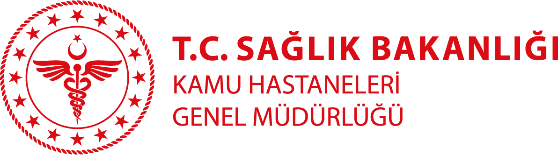                                          ÖZGEÇMİŞUzm. Dr. Derviş AşlamacıBranşı: Çocuk Sağlığı ve HastalıklarıYabancı Diller:İngilizceKlinik: Çocuk Sağlığı ve HastalıklarıTıbbi ilgi ve uzmanlık alanları:Çocuk Sağlığı ve HastalıklarıEğitimi: 1987- 1994   Erciyes Üniversitesi Tıp Fakültesi2008-2013    Çukurova Üniversitesi Çocuk Sağlığı ve Hastalıkları  AsistanlıkÇalışılan Kurumlar:Mersin Şehir Eğitim ve Araştırma HastanesiYayınlar: 